                    Certificat de parts socialesLe présent certificat atteste que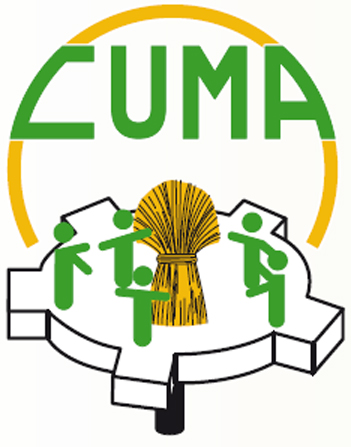 Possède XX parts sociales d’une valeur nominale de dix (10$) chacune deCes parts sont émises conformément aux règlements de la coopérative et leur remboursement est sujet aux dispositions de la Loi sur les coopératives. Elles ne sont transférables qu’avec l’autorisation du conseil d’administration et aucun intérêt n’est payable sur ces parts.En foi de quoi, les dirigeants dûment autorisé deCoopérative d’utilisation de matériel agricole (NOM)ont signé le présent certificat à (ville) le (indiquer la date de signature)x                                                                              xSIGNÉ, (Nom du signataire), Président                                SIGNÉ,( Nom du signataire), Secrétaire